CHE 2060: Common functional groups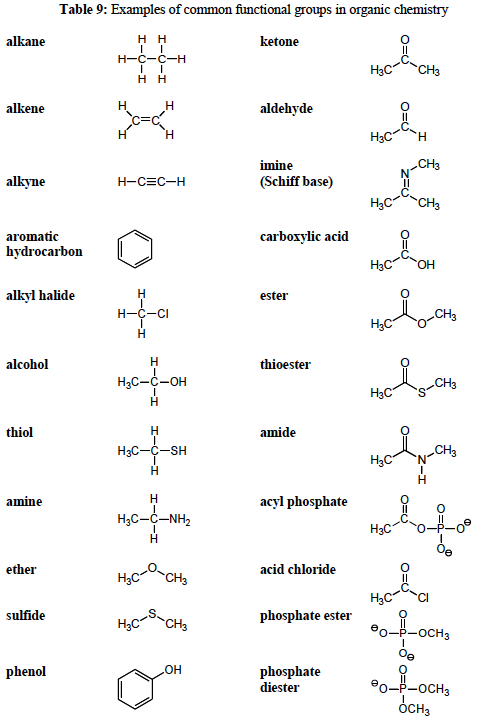 